Pečenie korpusov ťažkých šľahaných hmôtRezy pečieme : cesto vylejeme na plech vyložený papierom na pečenie a pečieme                           20 - 30  minút na 160 – 170°C. Torty pečieme : cesto vlejeme do formy a pečieme 40 - 45 minút pri teplote 200°C a dopekajú                              sa pri teplote 220°C.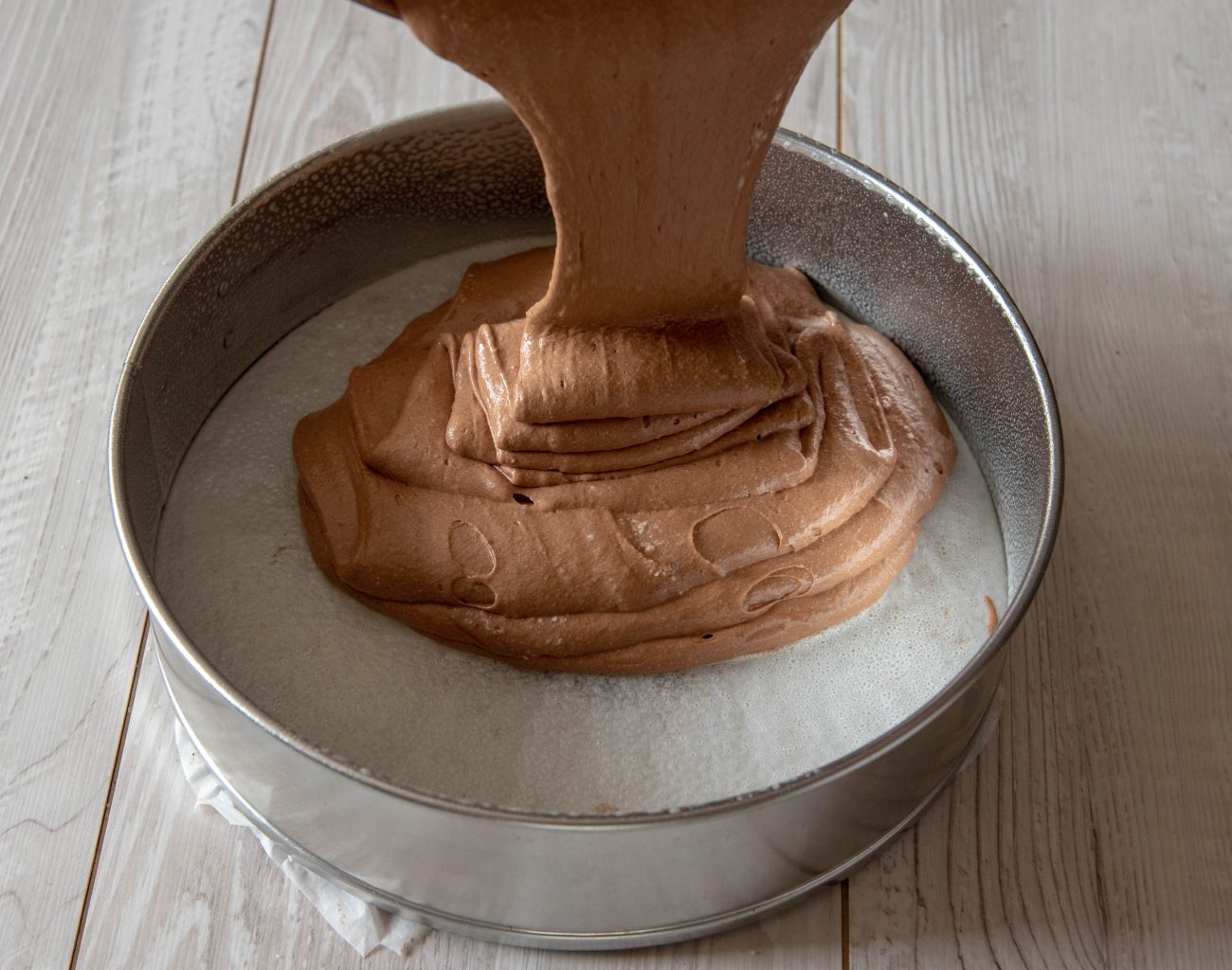 